浙江省2022年6月普通高校招生选考科目考试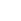 地理试题参考答案一、选择题Ⅰ（本大题共20小题，每小题2分，共40分）1．B       2．B       3．D       4．B       5．B       6．A       7．B       8．A       9．A10．B       11．D       12．C       13．A       14．C       15．C       16．D       17．C18．A       19．D       20．C二、选择题II（本大题共5小题，每小题3分，共15分）21．D       22．A       23．A       24．B       25．C三、非选择题（本大题共4小题，共45分）26．（10分）（1）泰国      境内河网密集，平原面积大。（2）增加      主要是单产提高，部分国家播种面积增加。（3）土地整理和生态修复，增加耕地面积和提高耕地质量；严格保护耕地，控制非农占用；加大技术投入，提升耕地综合生产能力。27．（10分）（1）位于西北（北）      日数自西北向东南递减（2）气流下沉，天气晴朗；气温上升快，风速较大，蒸发旺盛。（3）水资源短缺，易造成浪费；产生湿涝，不利小麦生长；受灾时间短，灾后排水工程量大；抬高地下水位，易产生土壤盐碱化。28．（12分）（1）里海东北沿岸      降水少，蒸发量大；地表径流缺乏；地下水盐分高。（2）矿产品体积、重量大，附加值低；内陆国，无海运；距离短，陆路运输成本较低。（3）重工业为主；属资金密集型，劳动力需求量较少；采矿业占比大，矿区分散，不利于大中城市发展。29．（13分）（1）西部常规能源丰富，东部能源需求量大；东西部电力负荷季节差异明显。（2）抽水蓄能调峰能力强、速度较快，谷电转为峰电，提升价值；水电占比低，调节作用有限；火电、燃机调节速率慢。（3）改善电源的运行环境，提高火电运行效率和水能利用率；增加西电东送电量，提高综合效益；提高输电线路的利用率，降低输电成本；促进节能环保，提高电网安全稳定性。